Women with 
Disabilities Australia 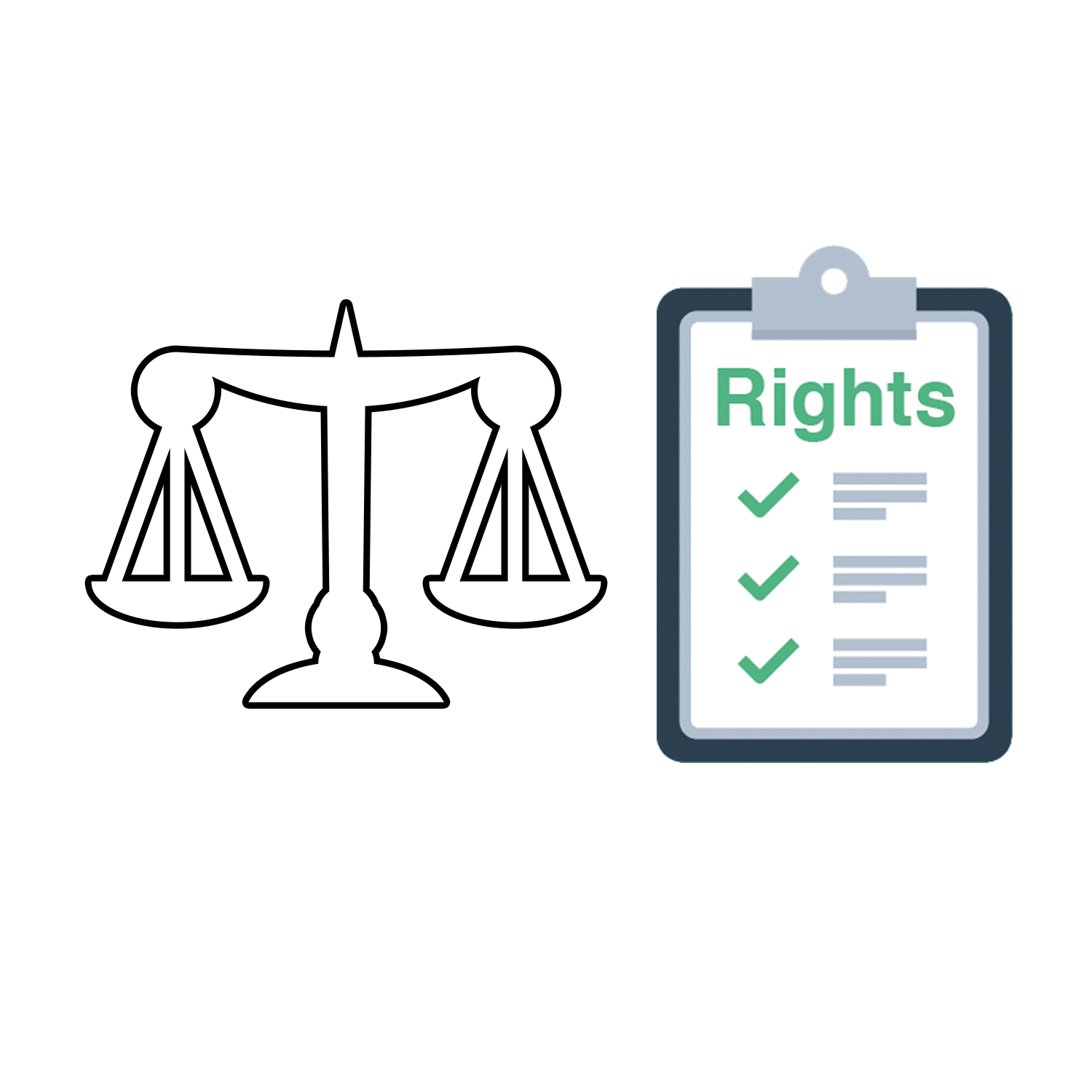 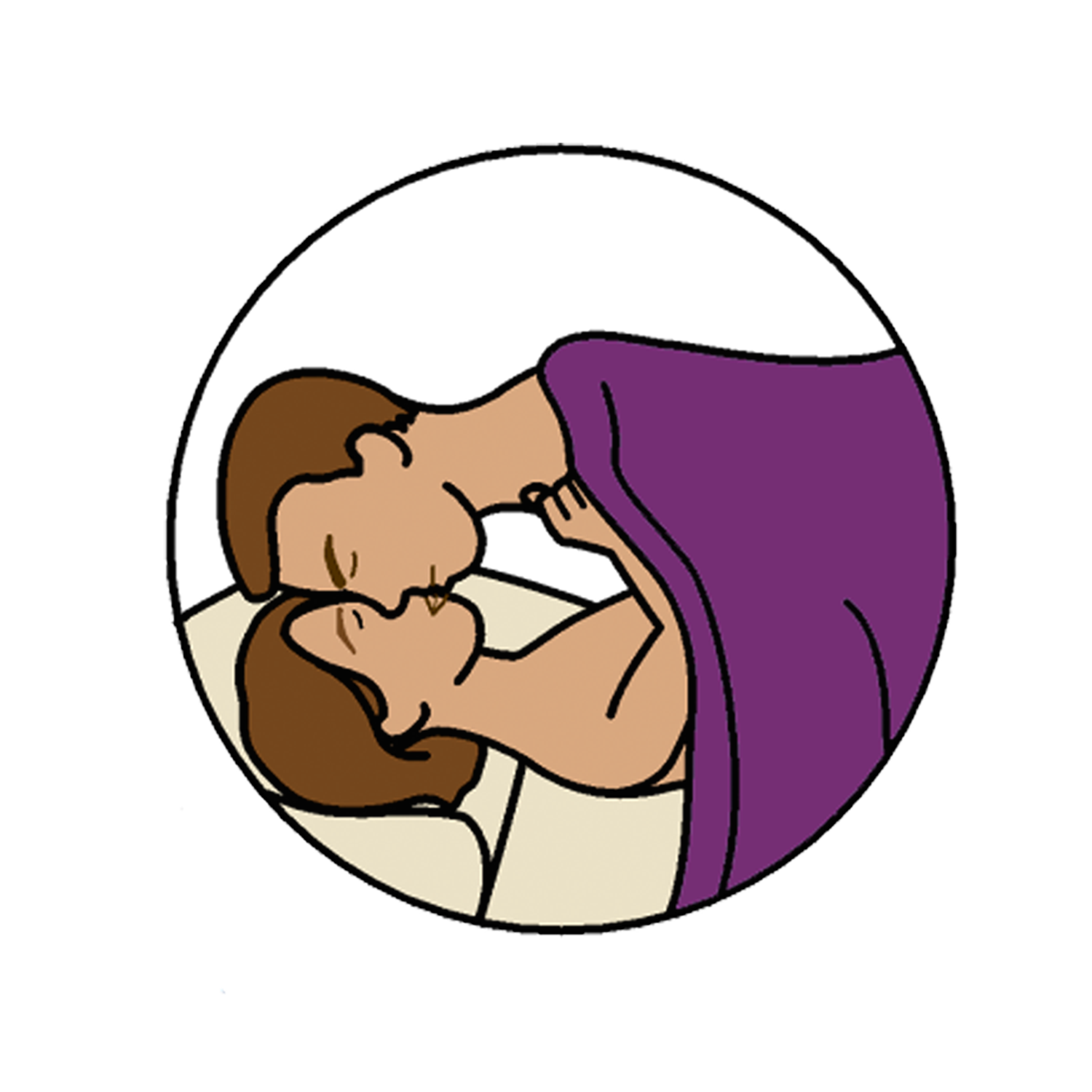 Sex and Laws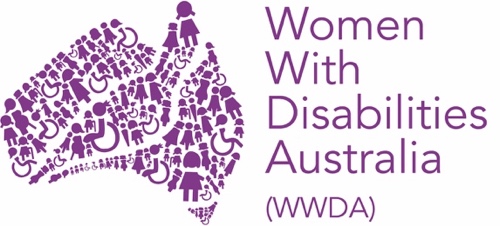 .  This book is about sex and the law.  We wrote this book for women and girls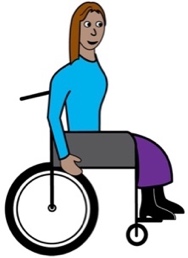 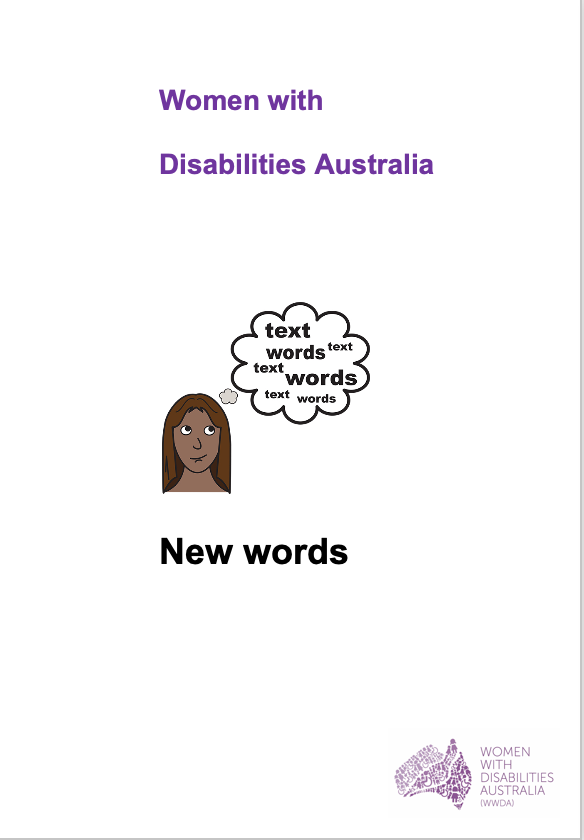 with disability. Read more about disability in our book New Words. We are Women with Disabilities Australia .What is sex? 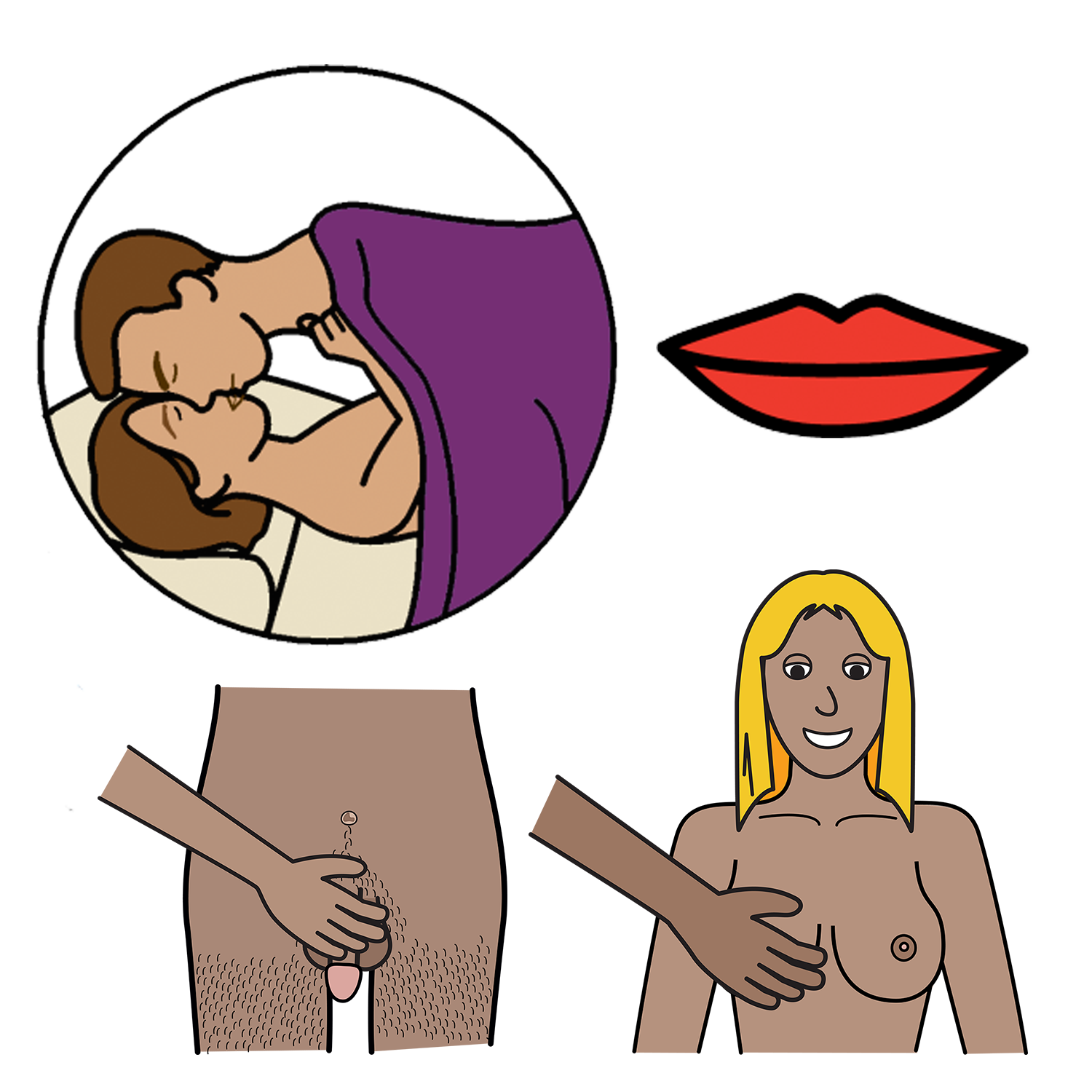 There are lots of different ways to have sex. Sex can be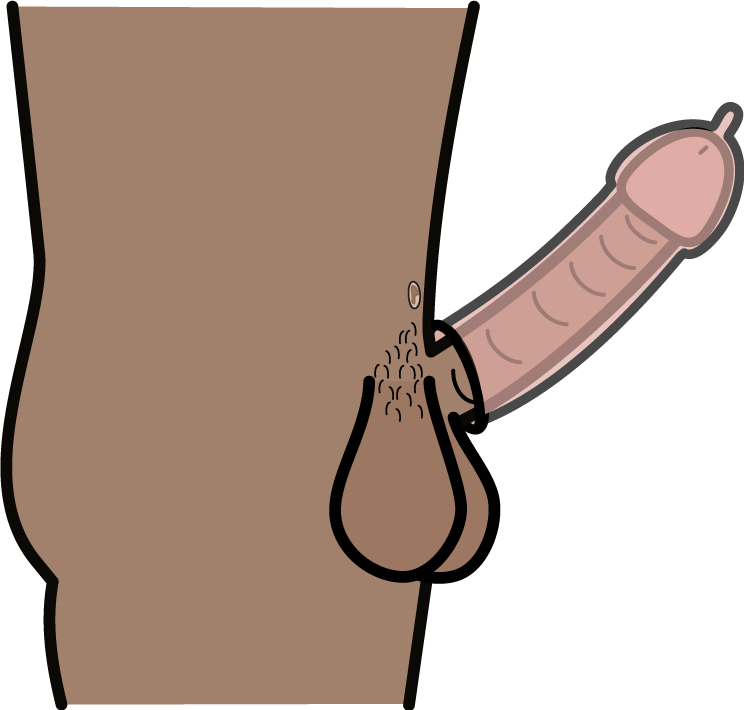 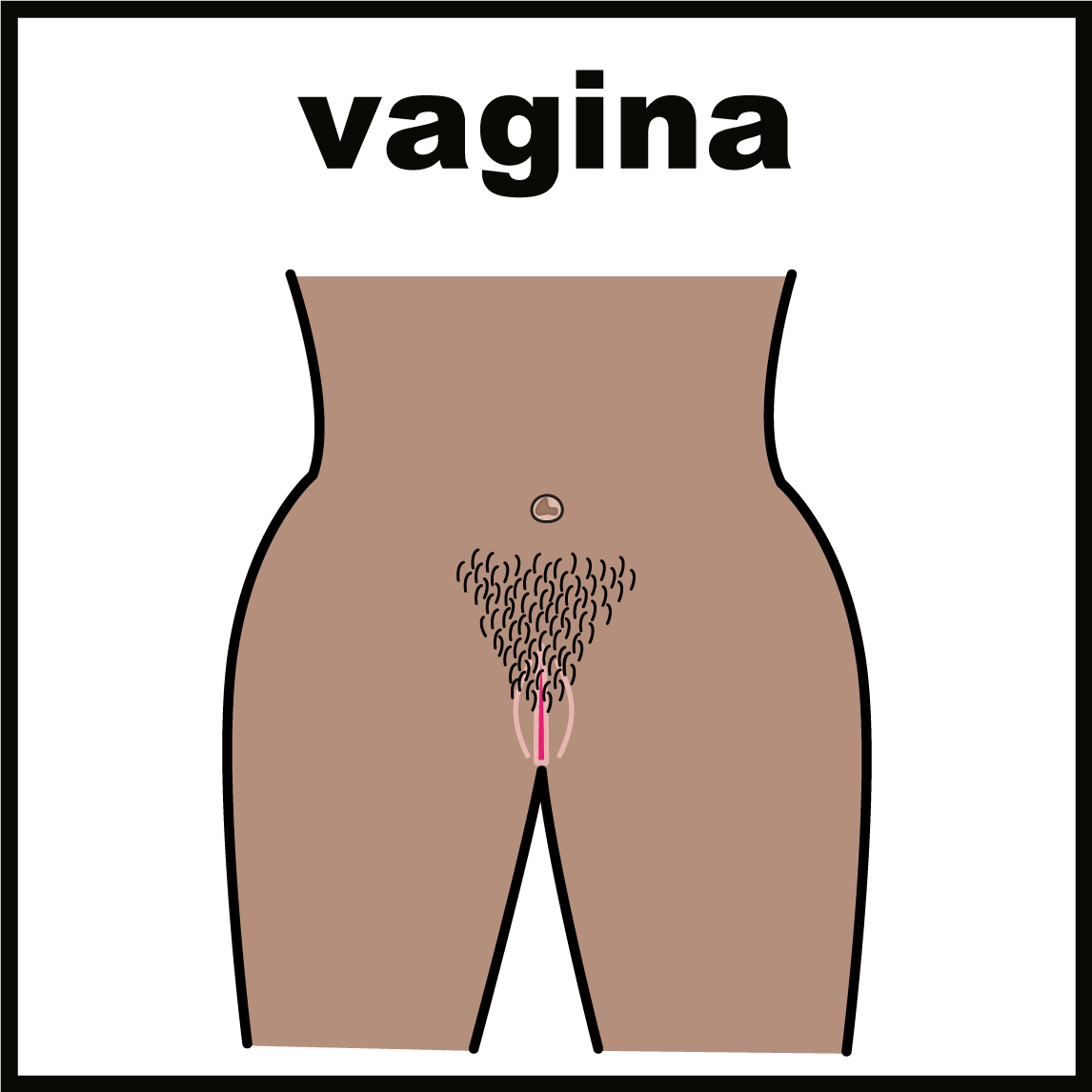 a penis in a vagina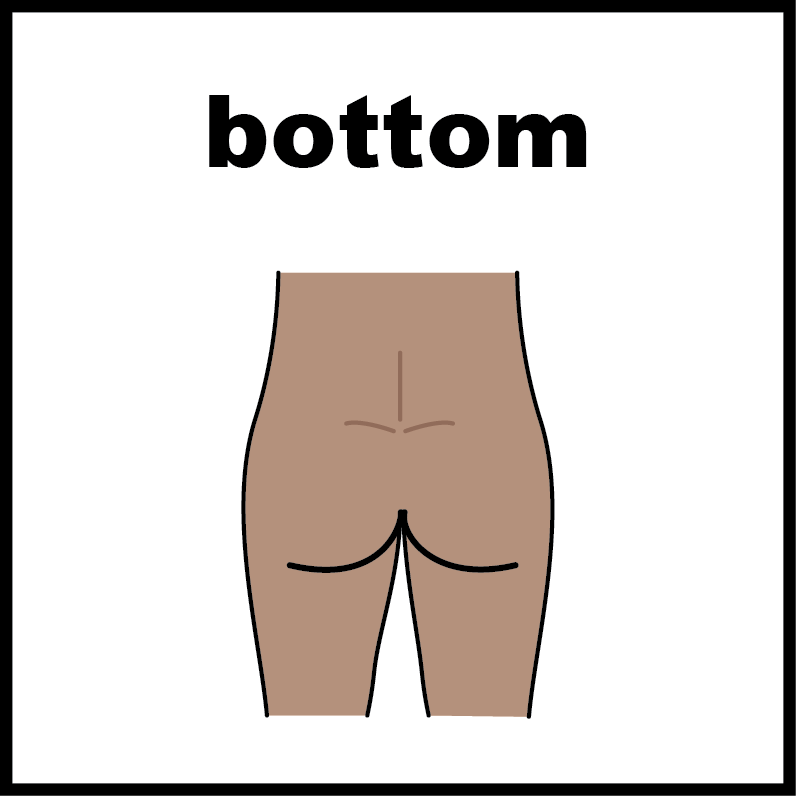 a penis in a bottom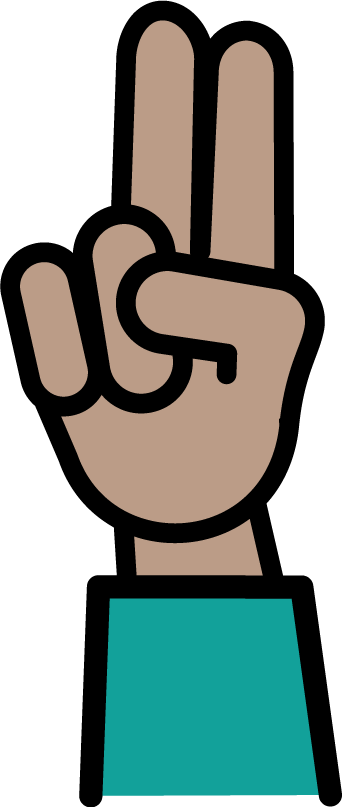 fingers in a vaginaSex can also be other things. Likea penis in a mouth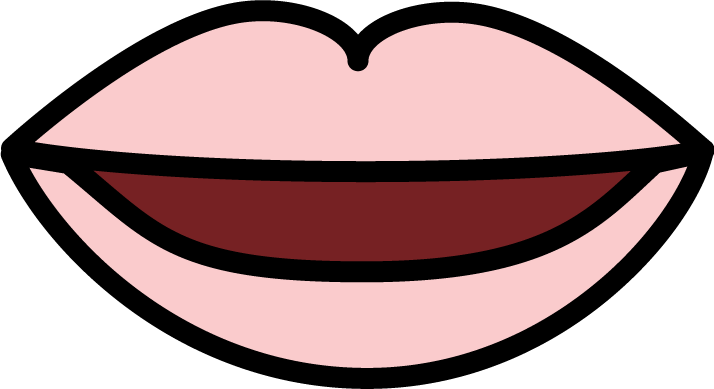 a mouth on a vaginaSex is not 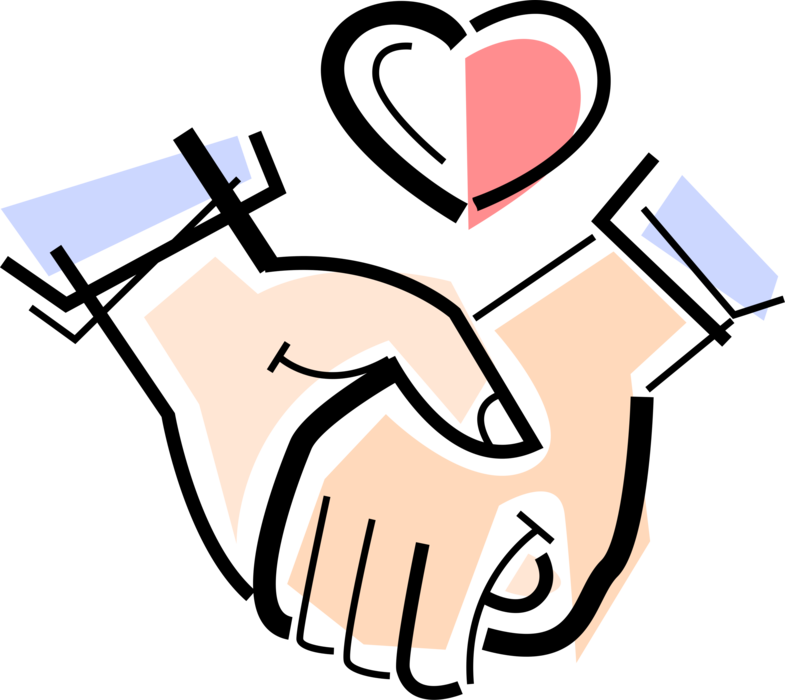 when you hold hands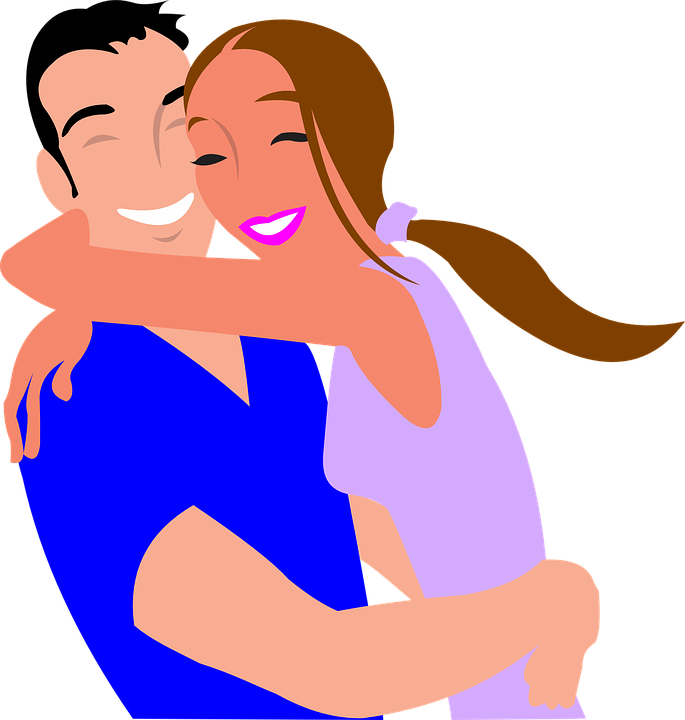 when you hug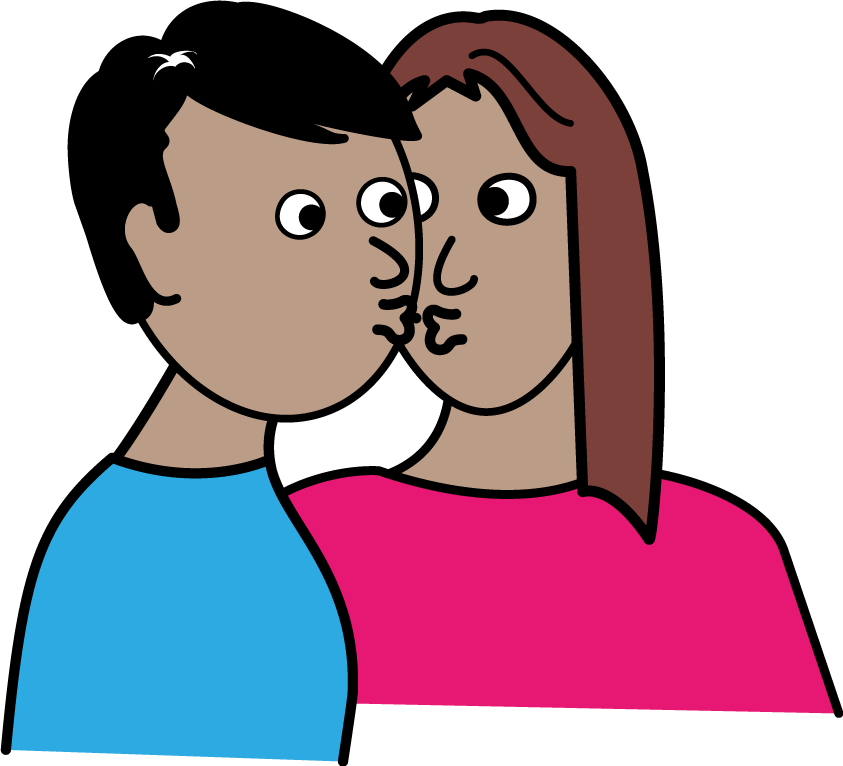 when you kiss.Sex is also not a test or check at the doctors. Like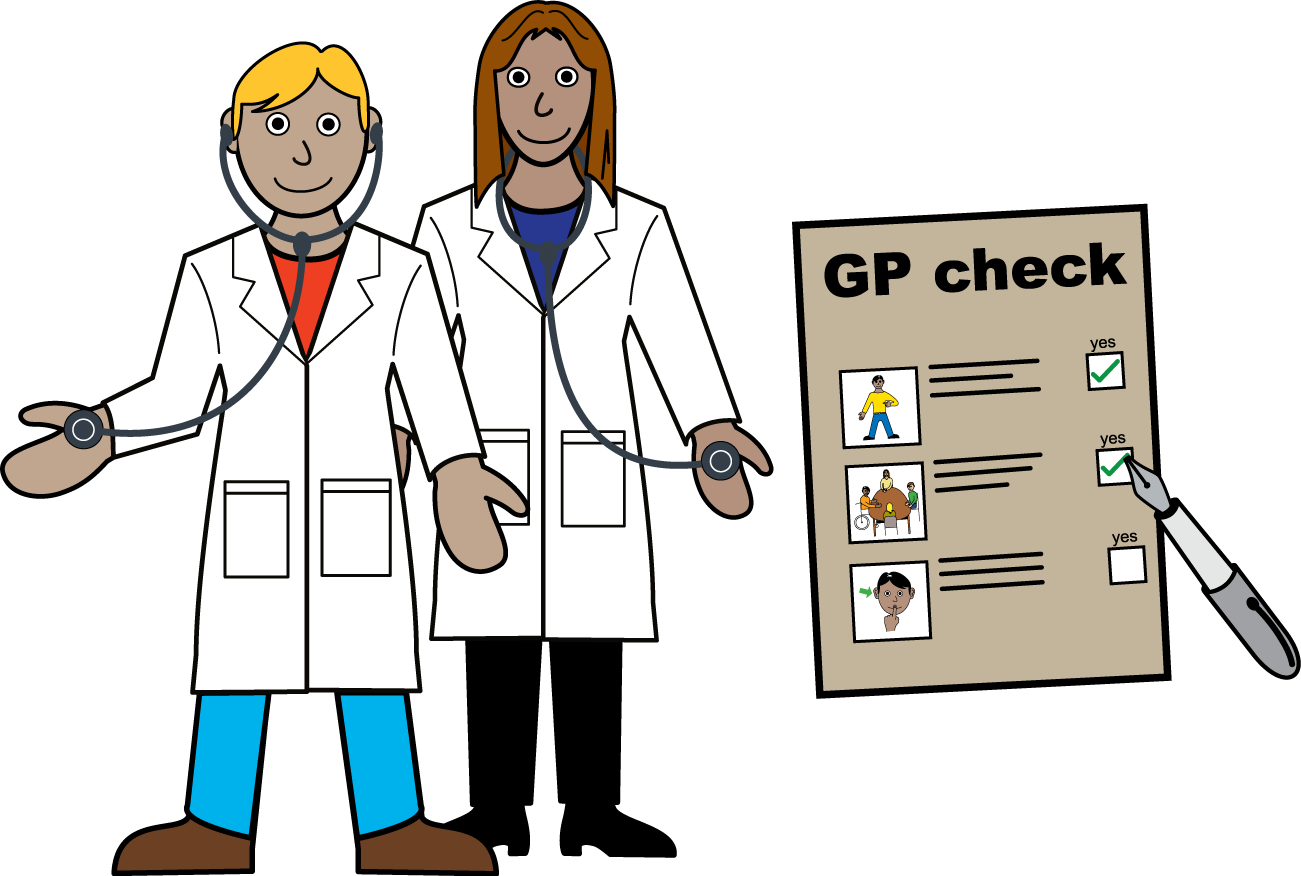 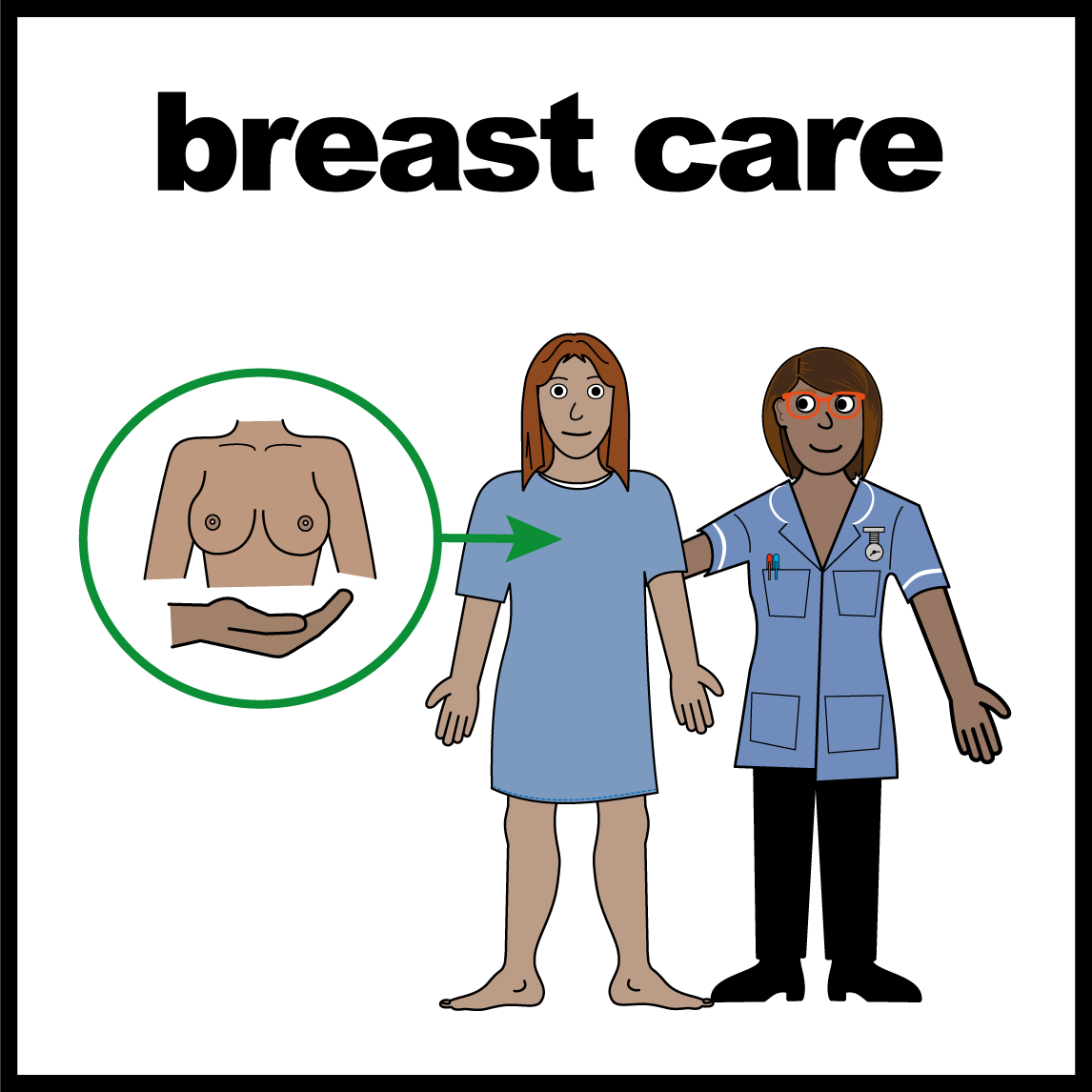 a check of your breasts or 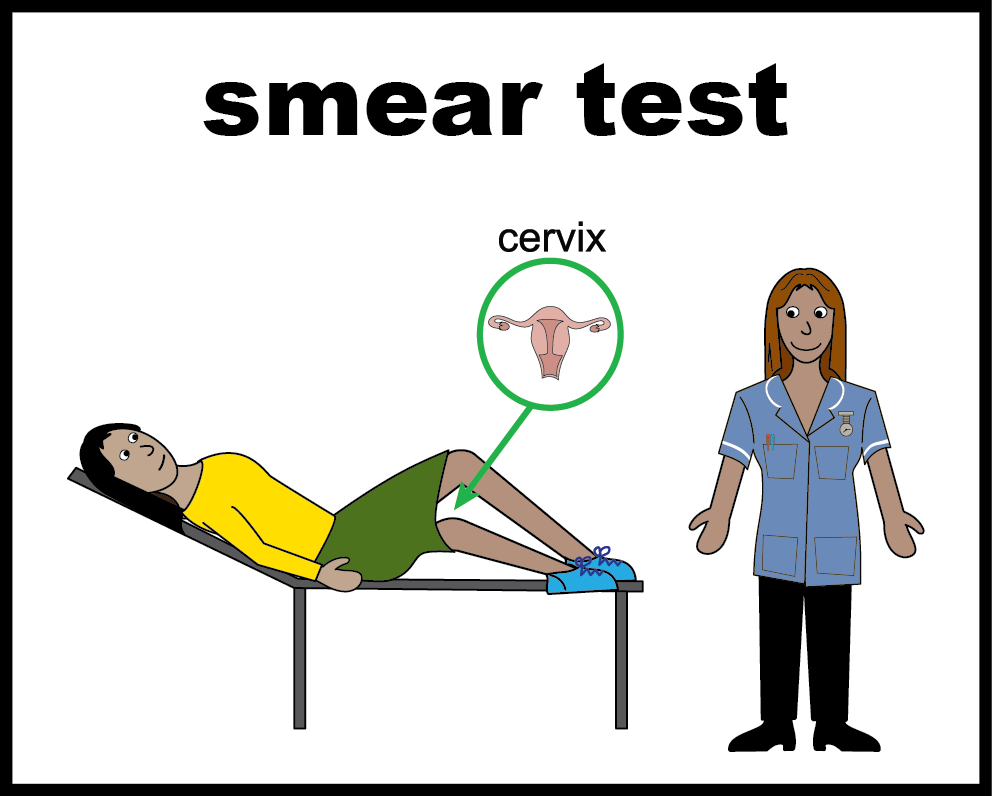 a cervical screen test. Sex and the Law There are laws about sex. They help you to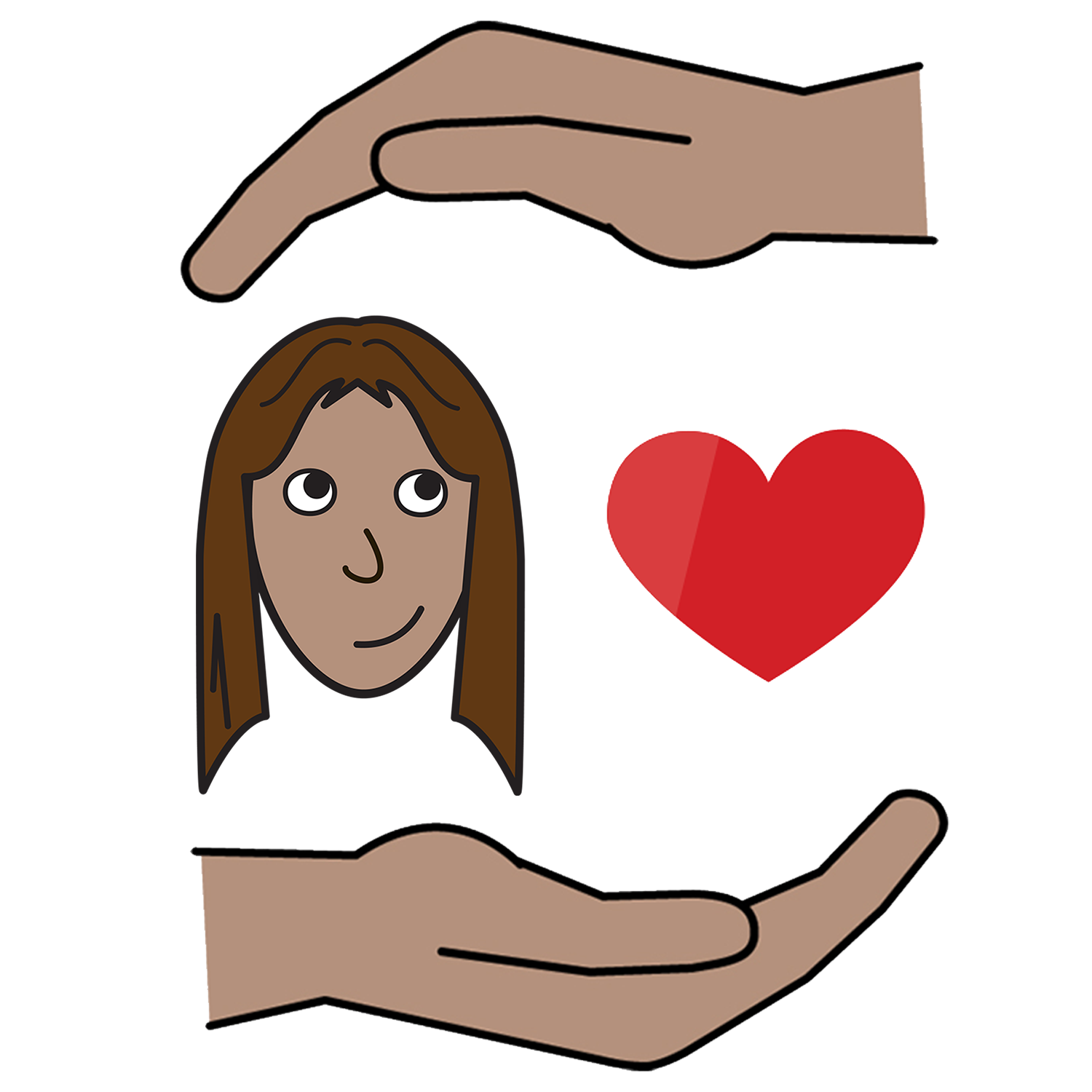 stay safe and 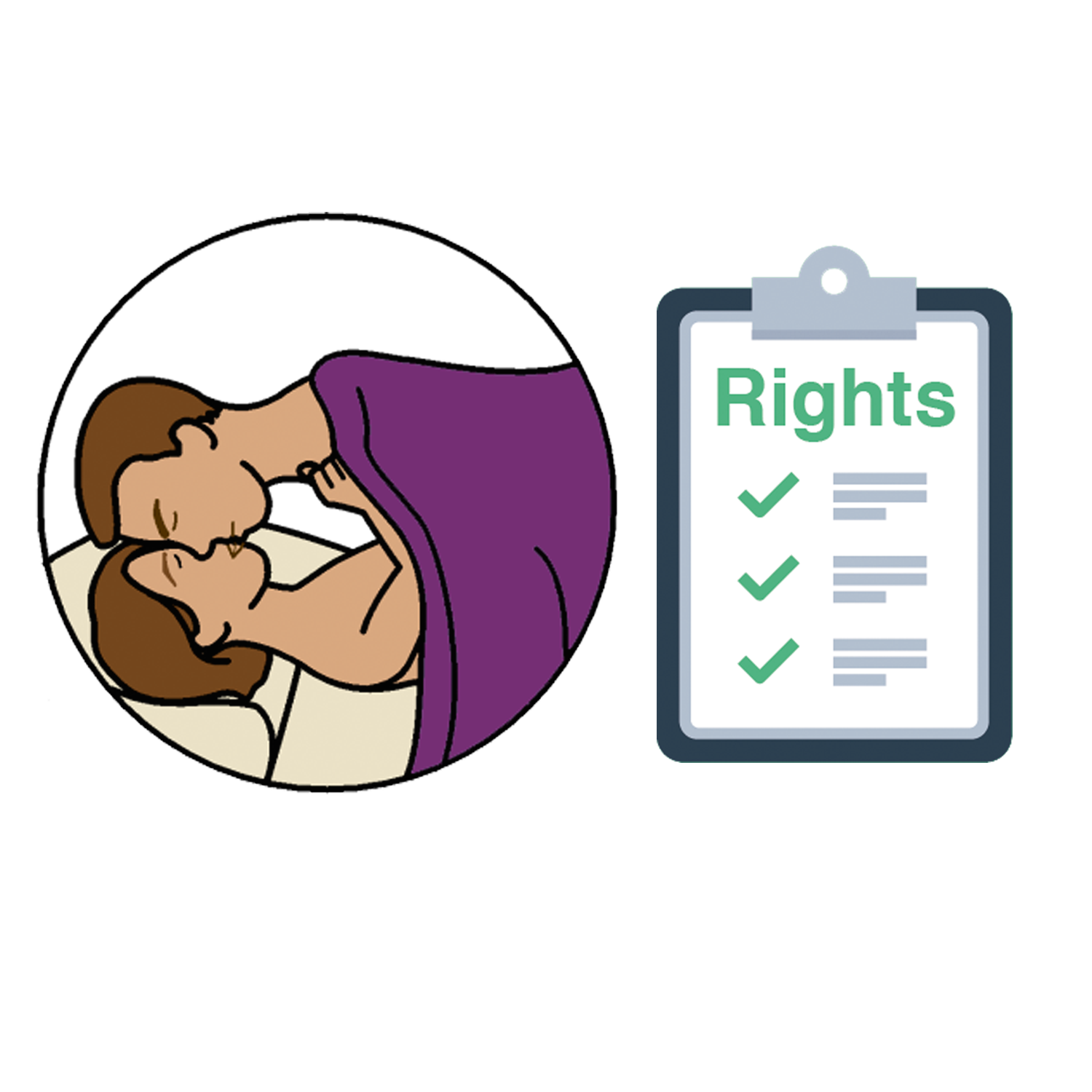 know about your rights about sex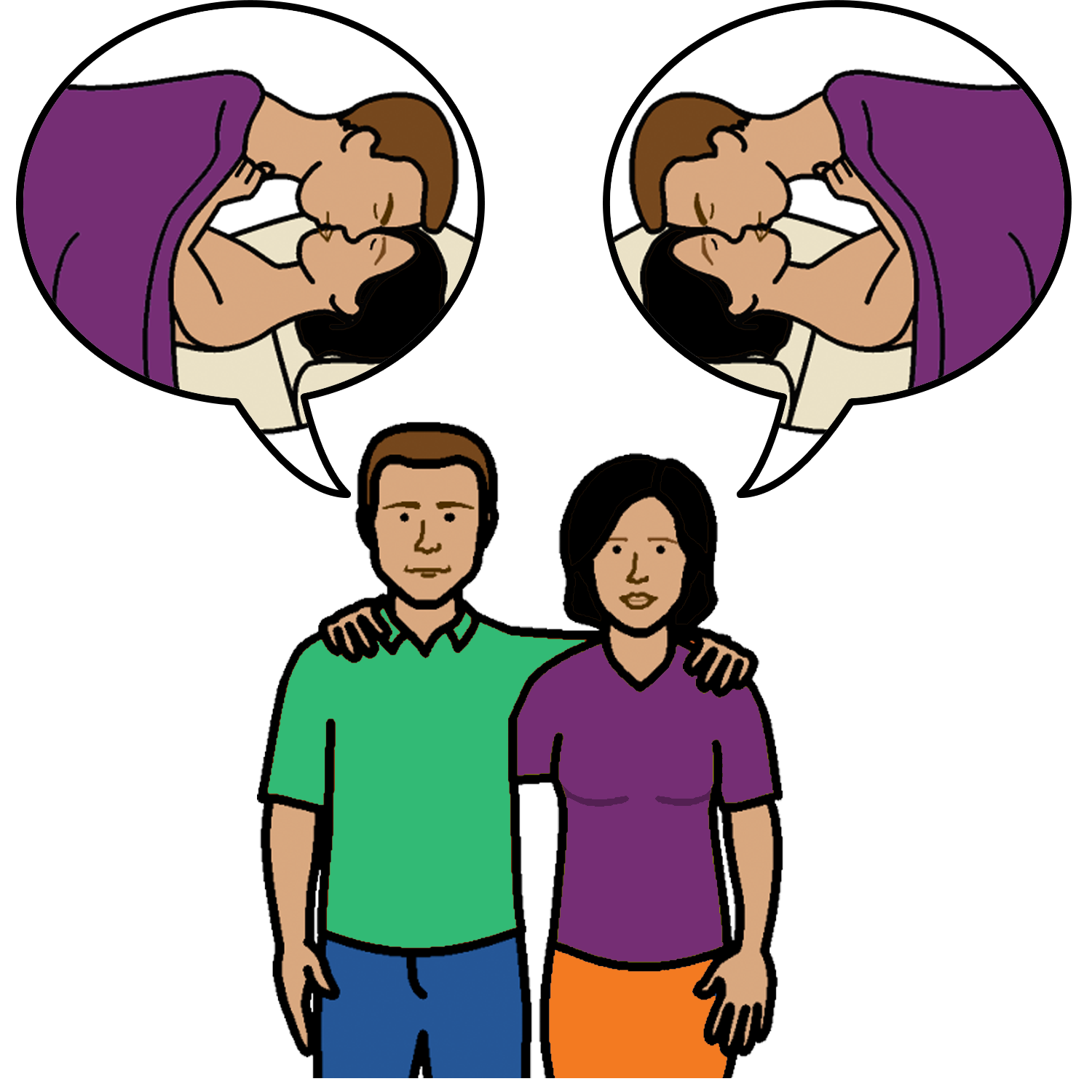 This is called consent. Consent 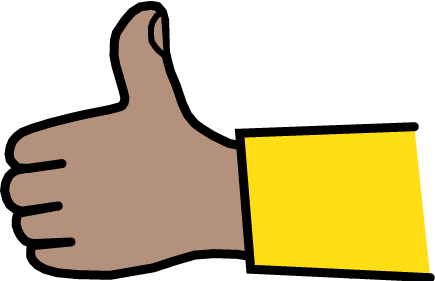 Before you have sex with someone you sayyes or 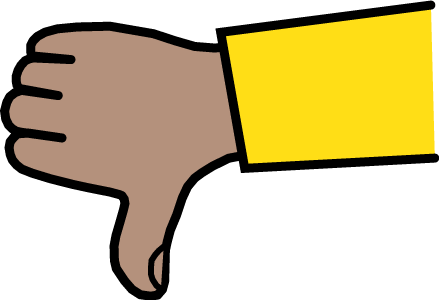 no. When you say yes this is called consent.It means you agree to have sexat that time with that person.Remember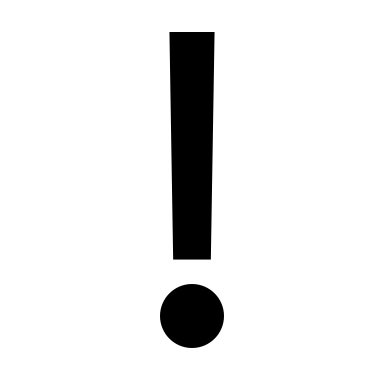 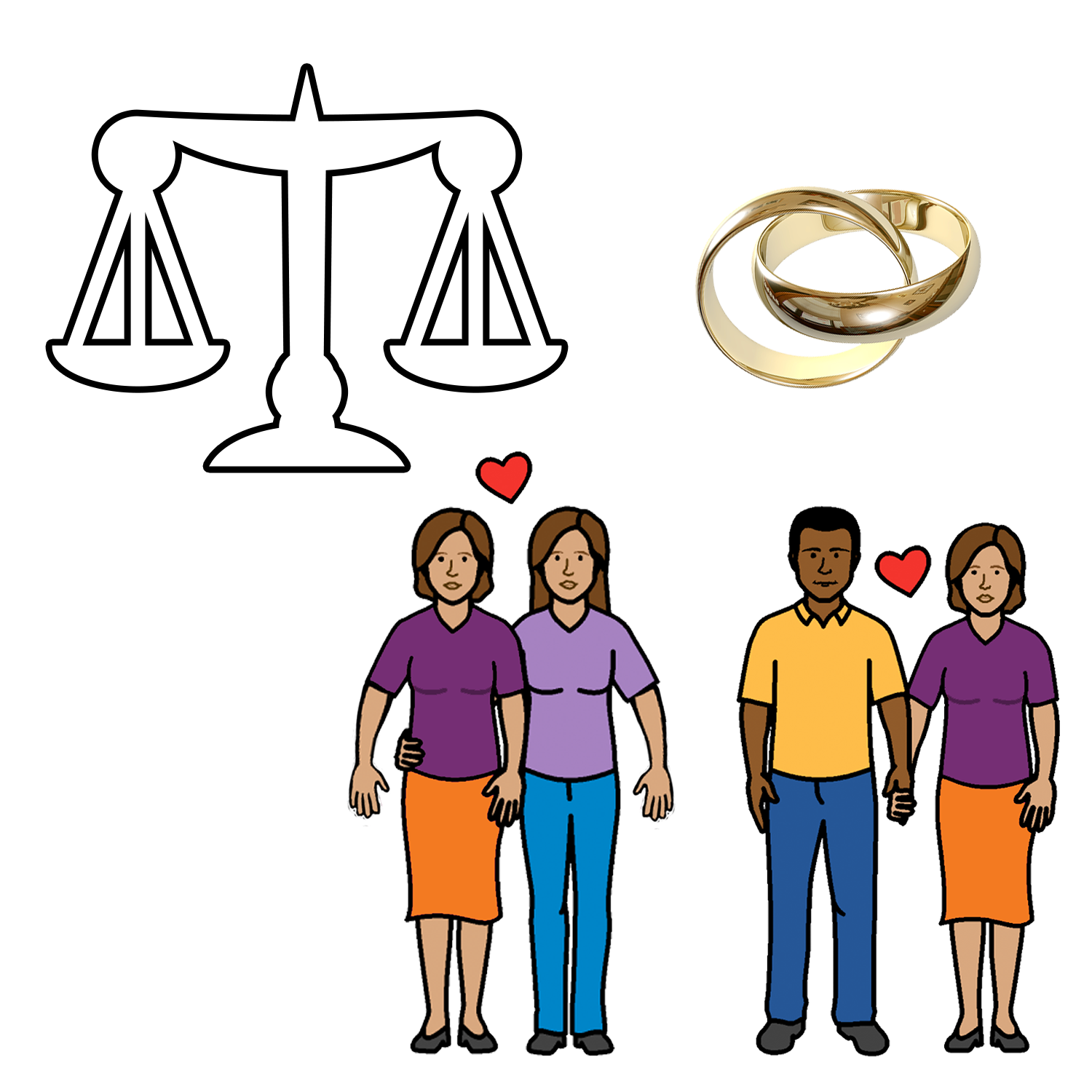 The law is the same when you are marriedor the person is yourboyfriend girlfriendor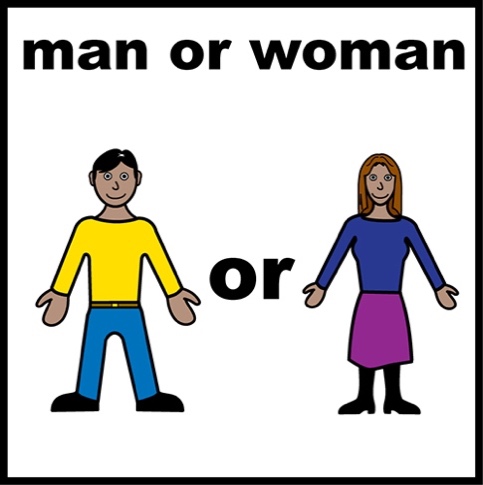 you have just met the person.You must give consent every time you have sex.  You must get consent every time you have sex.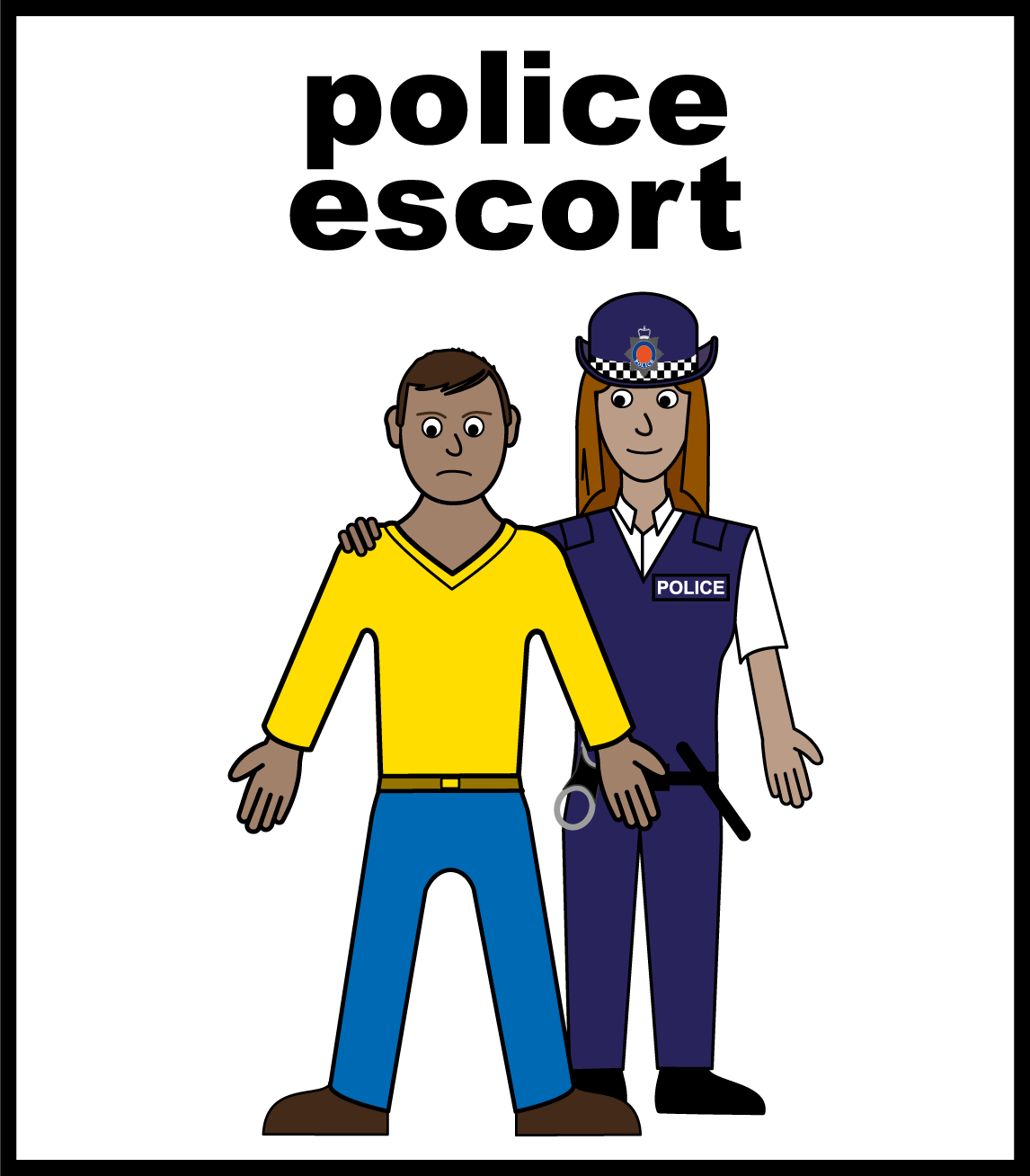 The other person has broken the law when you do not agreebut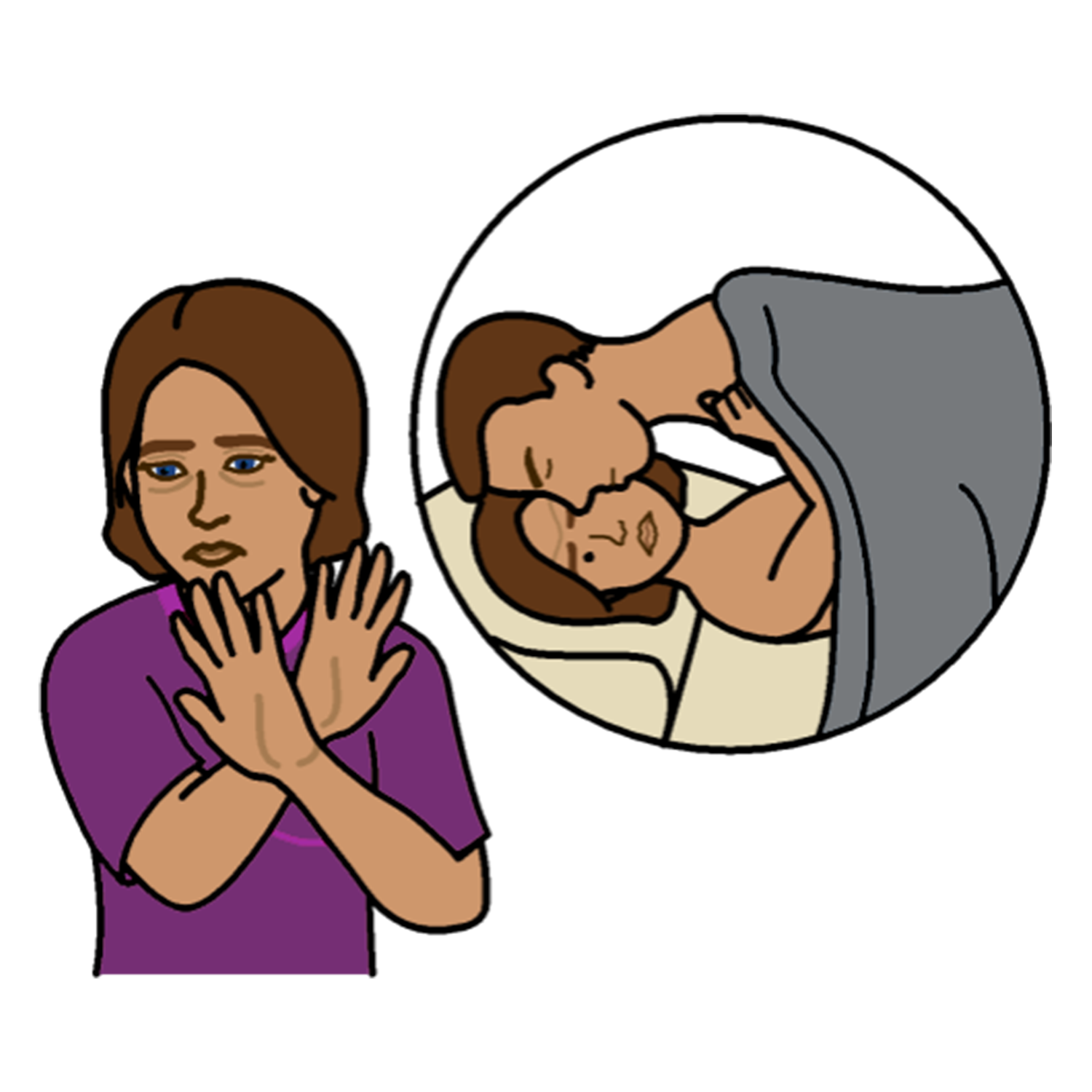 they still make you have sex. You can not give consent to sex when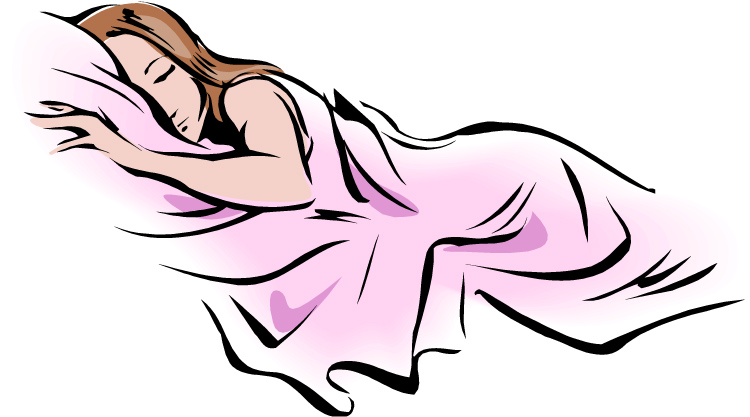 you are asleep you have had too much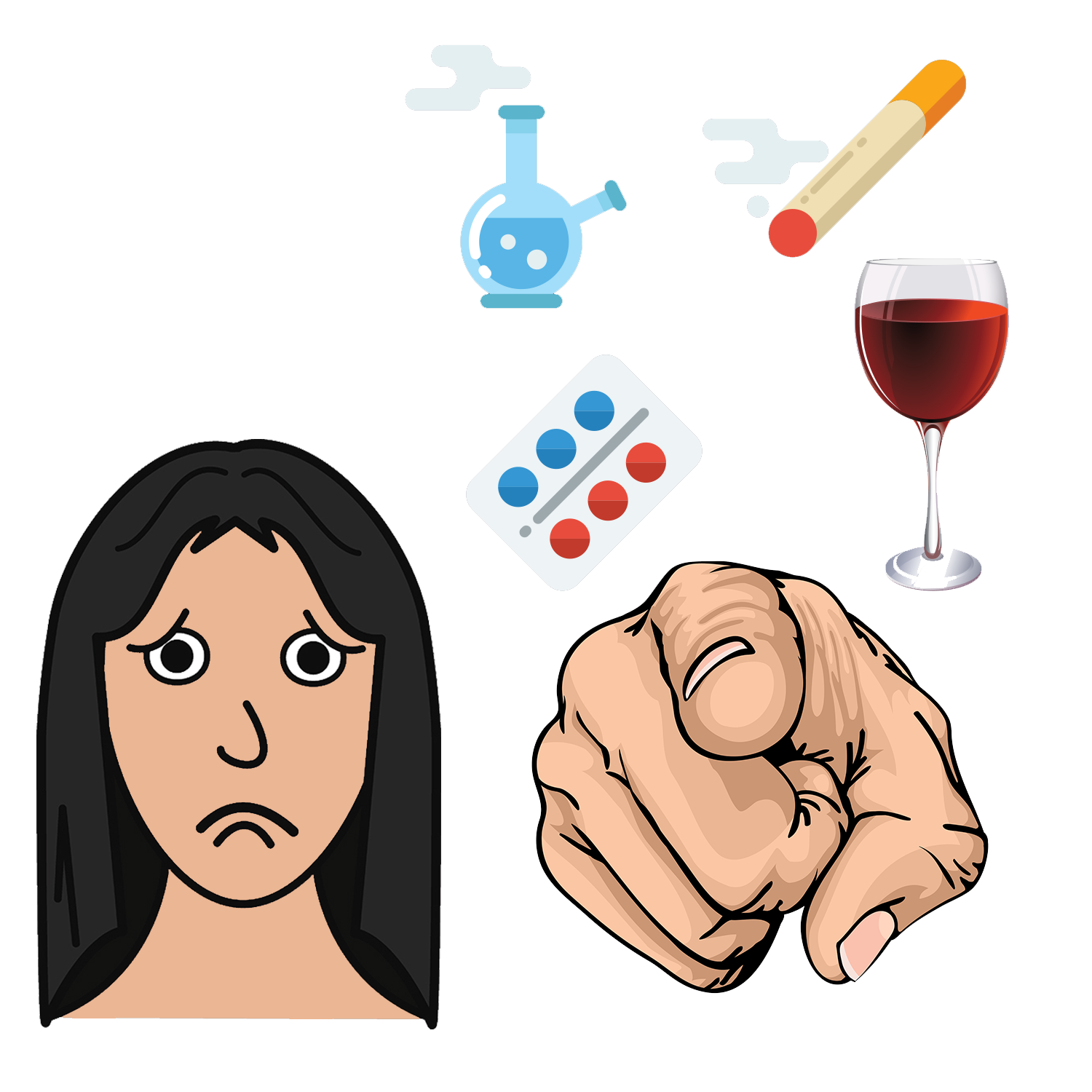 - alcohol - drugs 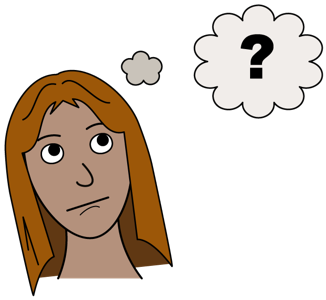 you do not understand.You can not have sex with some people. It is against the law. Like no sex with someone in your family.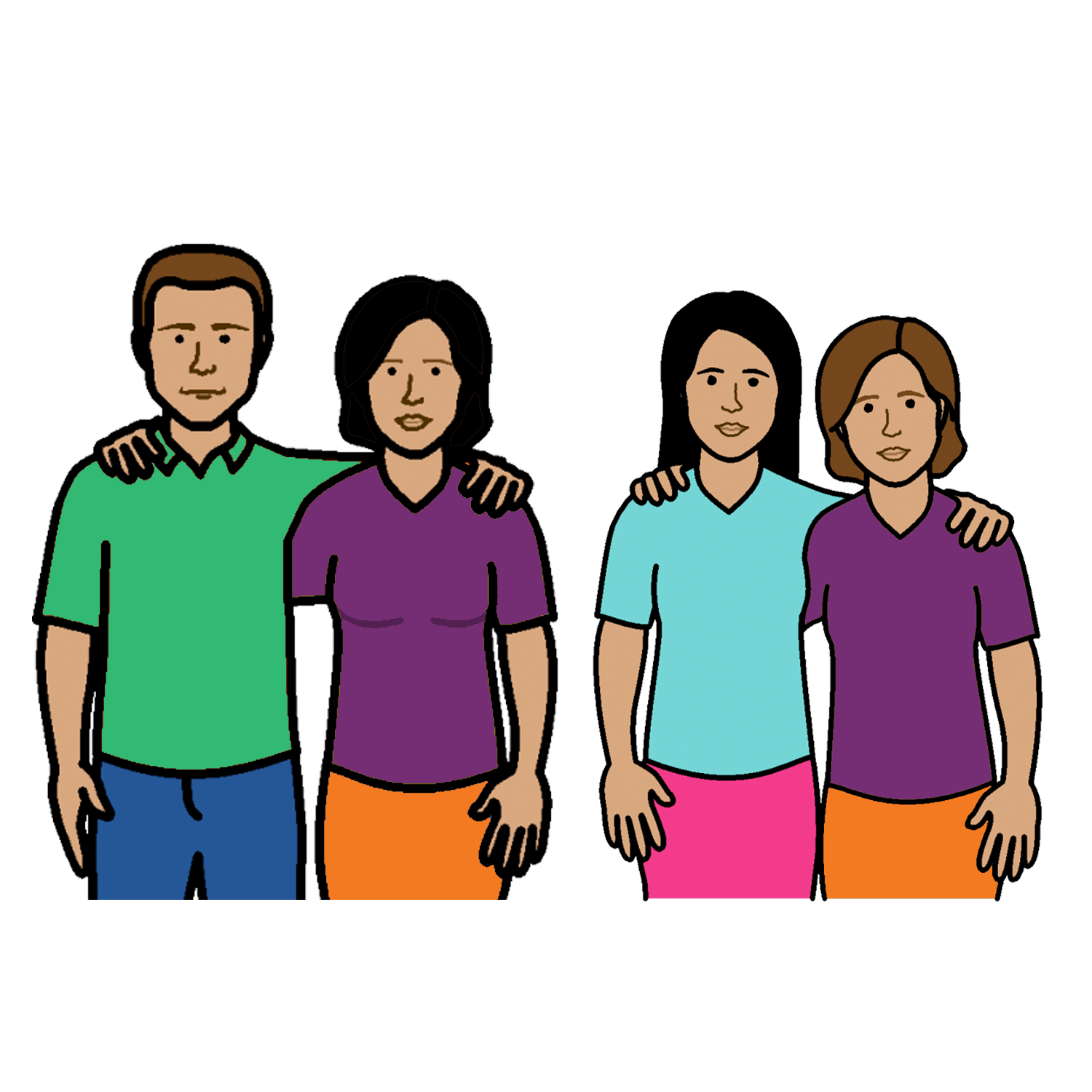 This is people like your parentbrothersisteruncle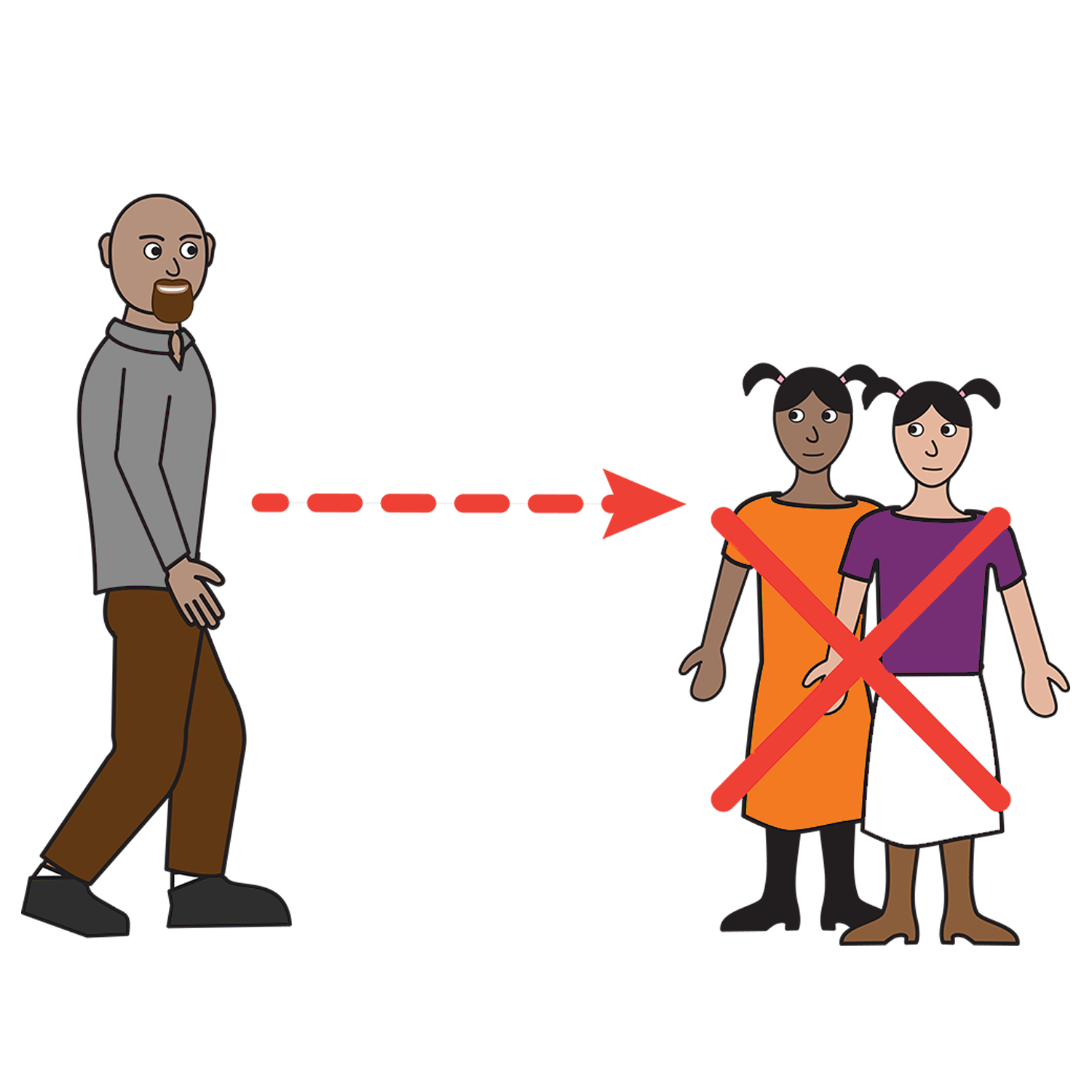 no sex with some one under  16  years oldno sex with some one who helps you. Like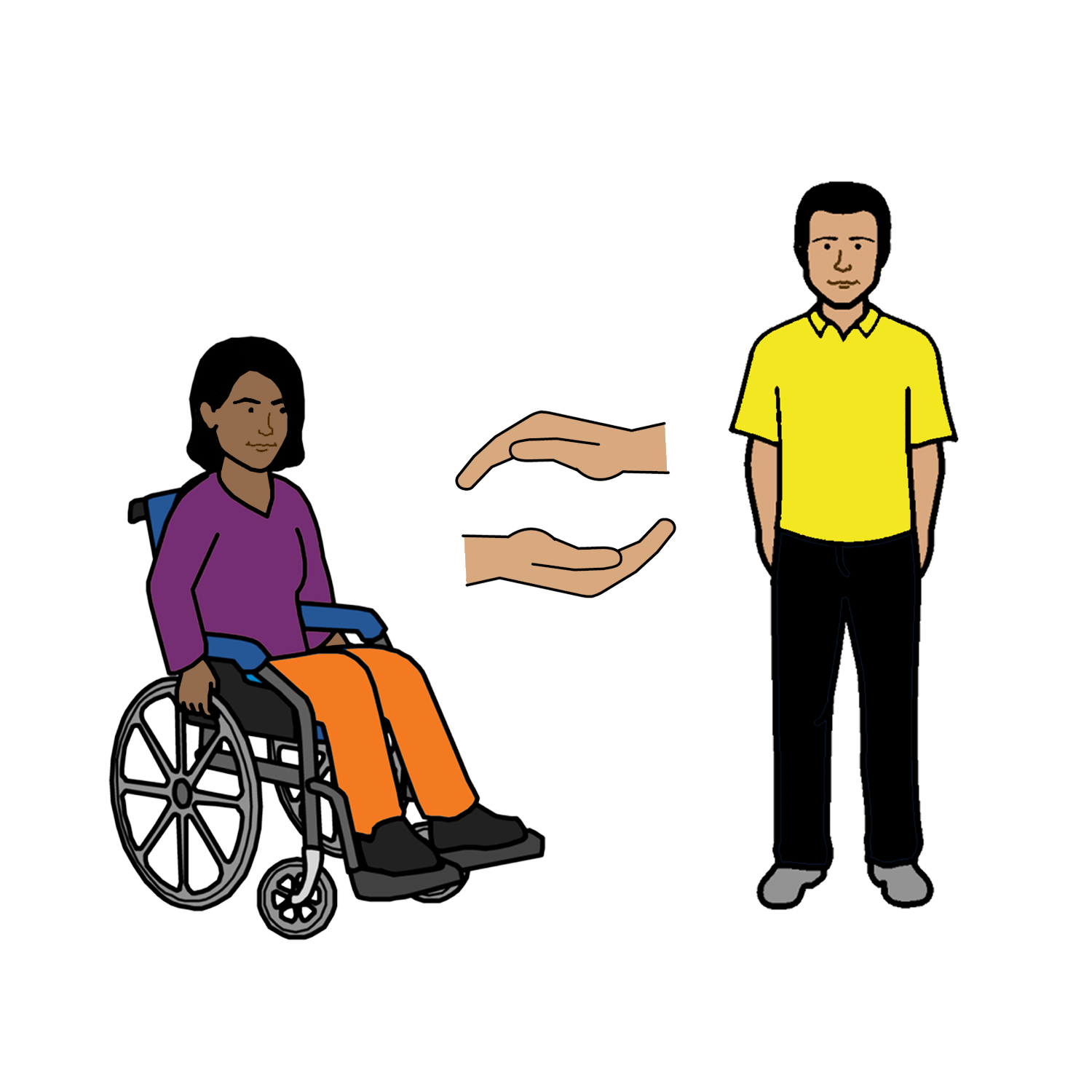  your teacher  your support worker  your doctor. To find out more 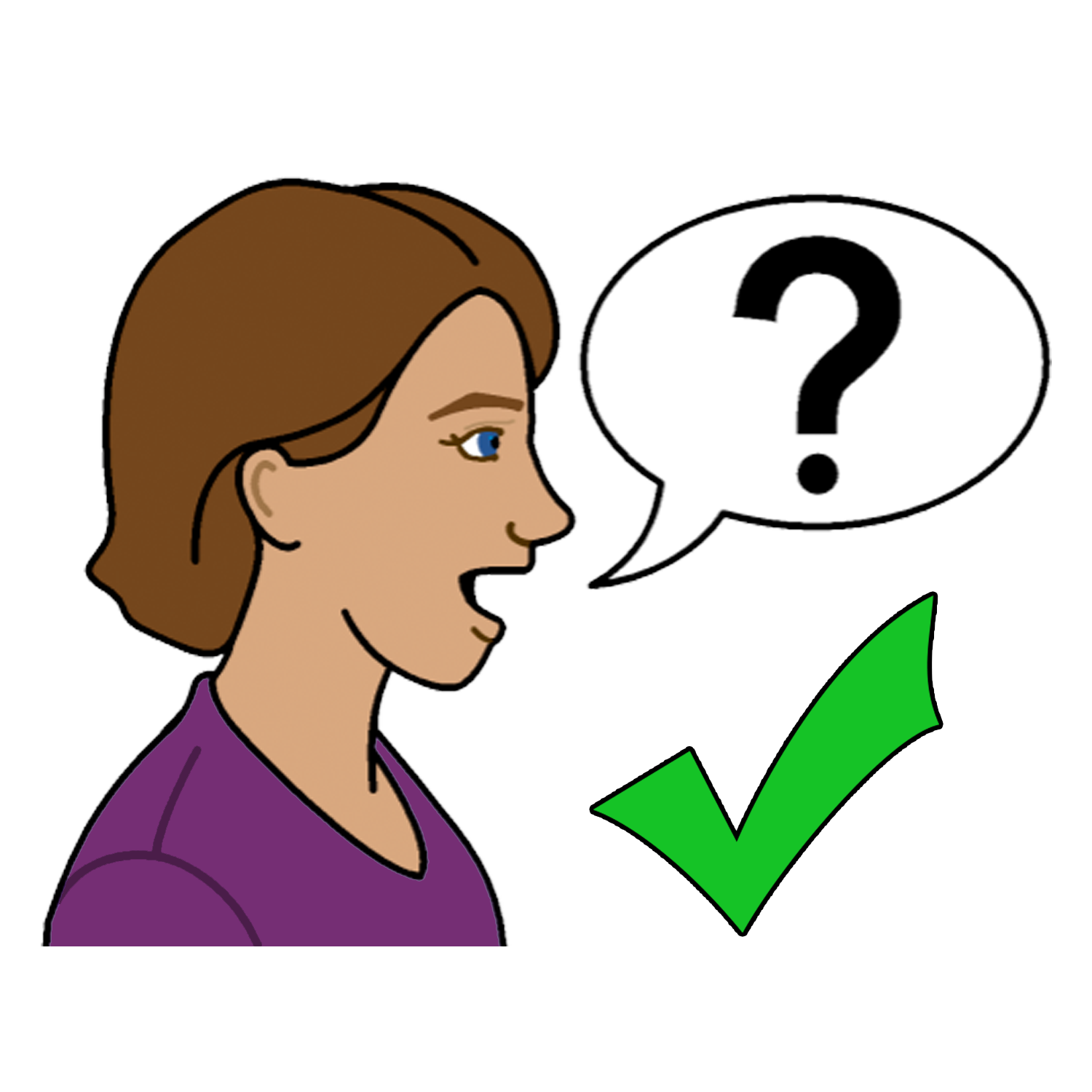 Talk to some one you trust. Like 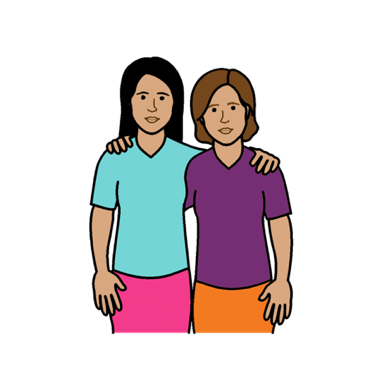 a friend a family member a support worker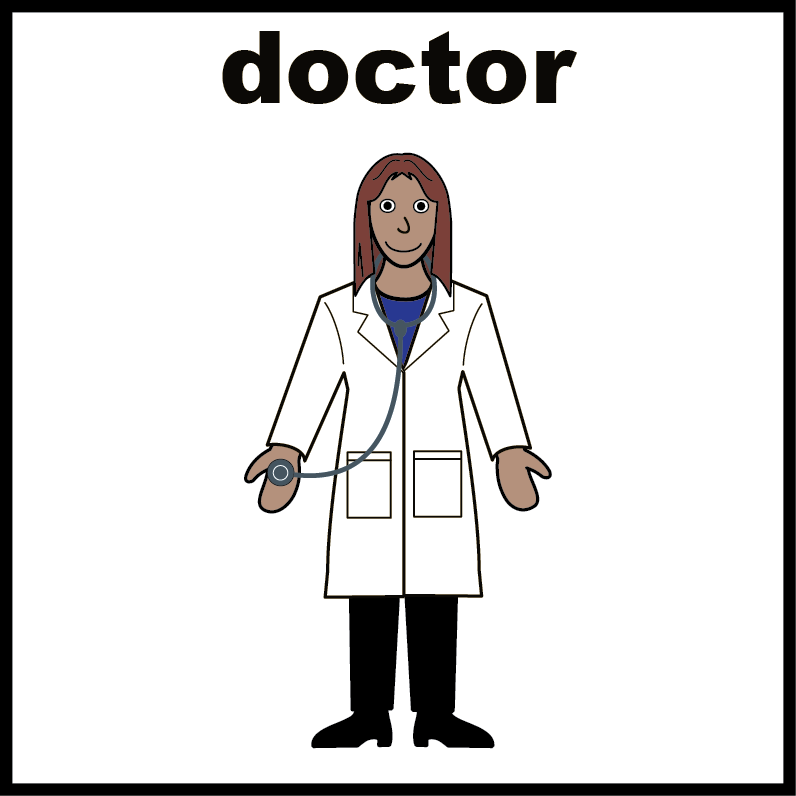 your doctor. Thank you
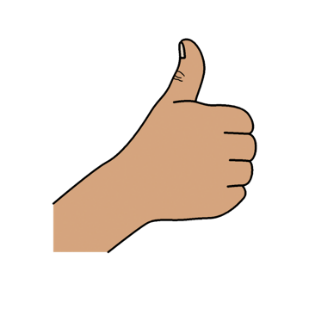 Who wrote this book?Women with Disabilities Australia wrote this book in  2019-2020.This book is for general education and information only. Copyright© Copyright Women with Disabilities Australia (WWDA) Inc.  2020.All intellectual property rights, including copyright and patents, in this book is owned and licensed by Women with Disabilities Australia Inc. Thank you for the money to write this book. The National Disability Insurance Scheme gave Women with Disabilities Australia some money to help build this website.The images used in this fact sheet Easy on the I Images © 2019 Leeds and York Partnership NHS Foundation Trust. Used with permission. www.easyonthei.nhs.uk
The Picture Communication Symbols © 2019 by Mayer Johnson LLC a Tobii Dynavox company. Used with permission. www.tobiidynavox.comLogos. Used with permission. 
